General Notifications CONFIDENTIALITY STATEMENT: Information contained in this business plan is strictly confidential and is being presented to specific persons with the understanding that those persons will maintain confidentiality and not disclose or distribute any part of this plan to third parties without the prior written permission of the authors(s). Information includes any data, reports, schedules, or attachments that may be contained in or referred to in this document.Company Introduction ABusiness Overview ASale Price AExecutive SummaryA OwnershipA Employees A Marketing and Sales A Company Services A CustomersACompetition A Facilities A Recent Financial Analysis AFinancing the Acquisition ASummaryAFuture Potential AContact for Further Information Edgar FernandezAcquire Scale & ExitPhone: (303) 416-5694‬Email: edgar@acquirescaleandexit.comBook a call with my Calendly:https://calendly.com/acquirescaleandexit/edgarfhttps://www.acquirescaleandexit.comAppendices AAppendix A – Assets Included List 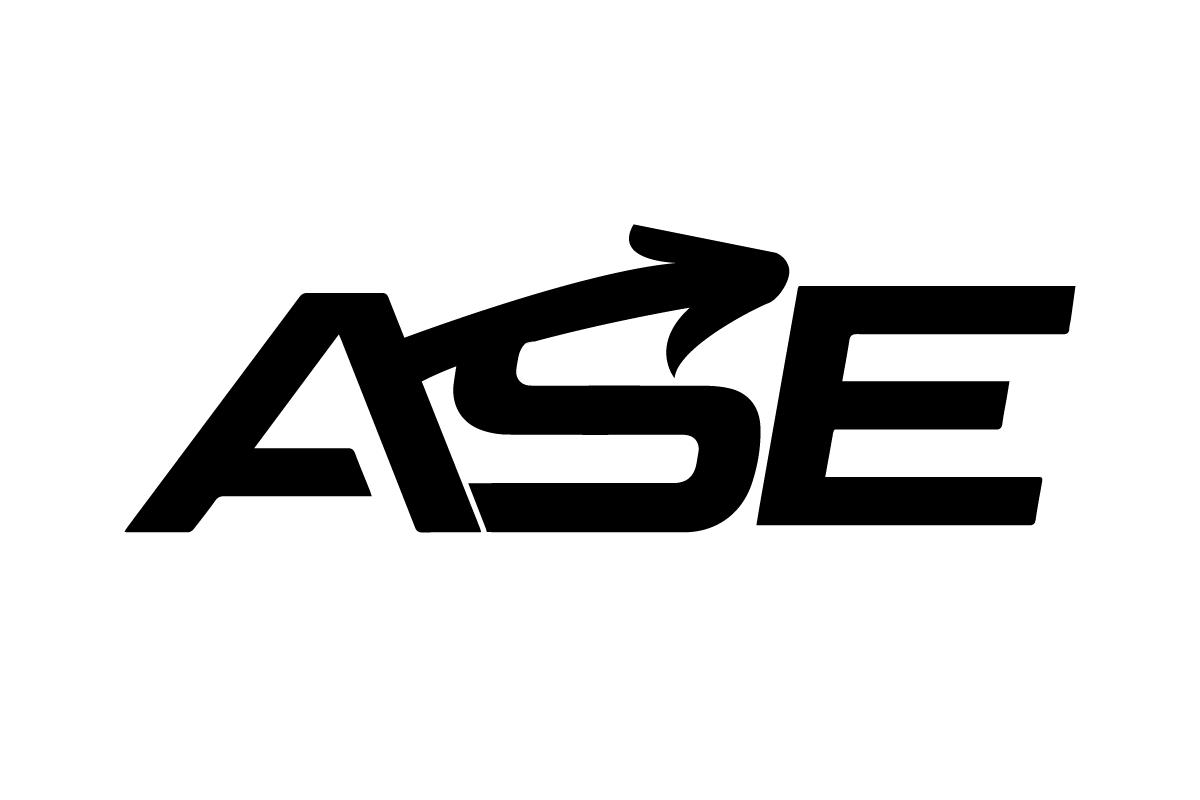 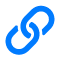 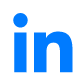 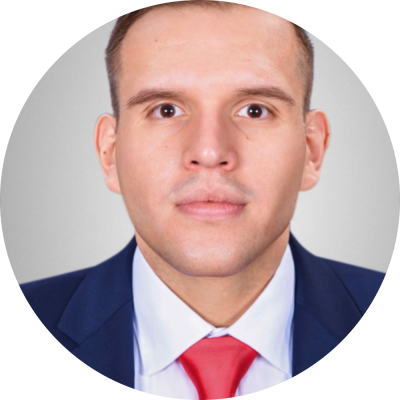 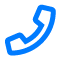 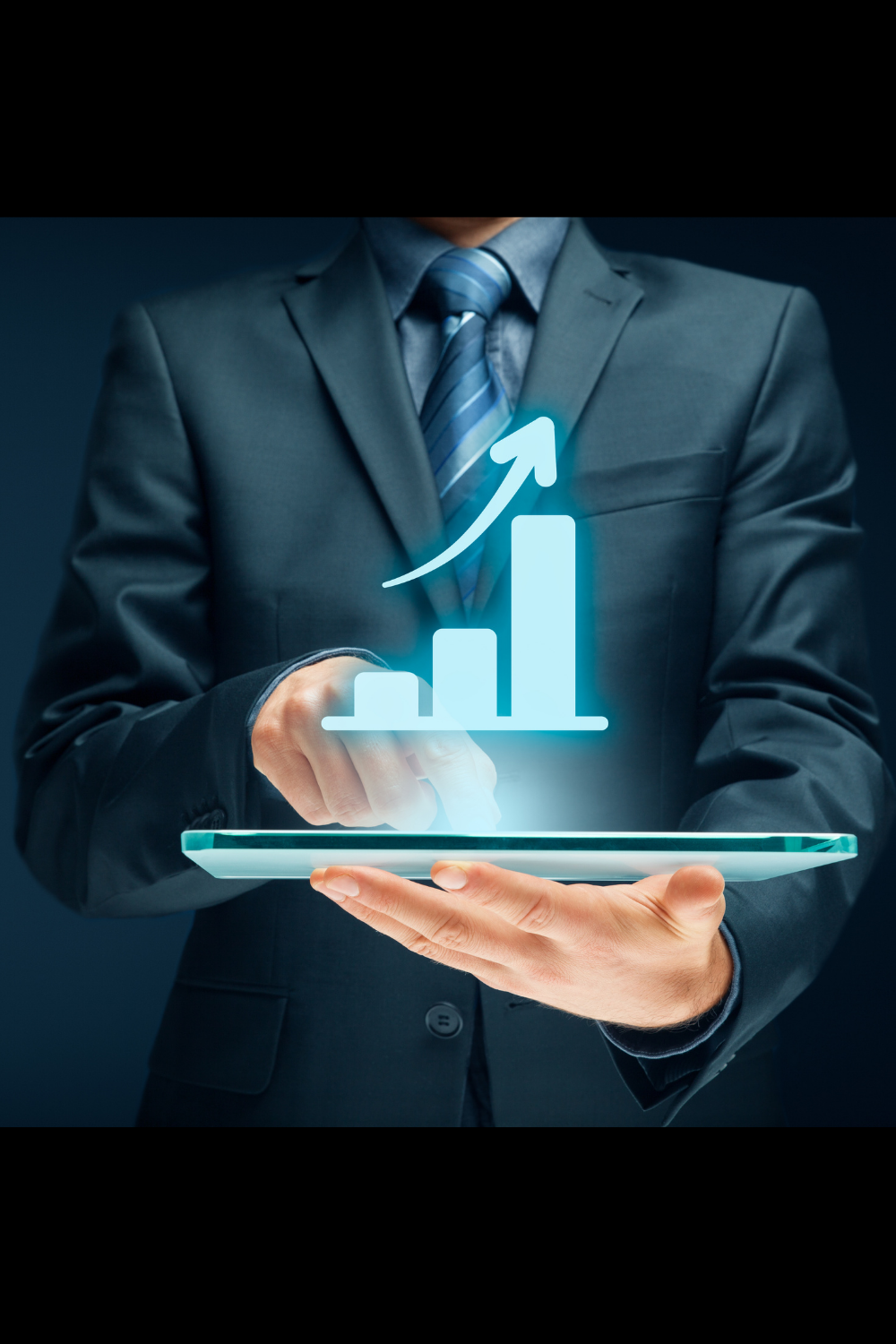 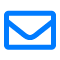 